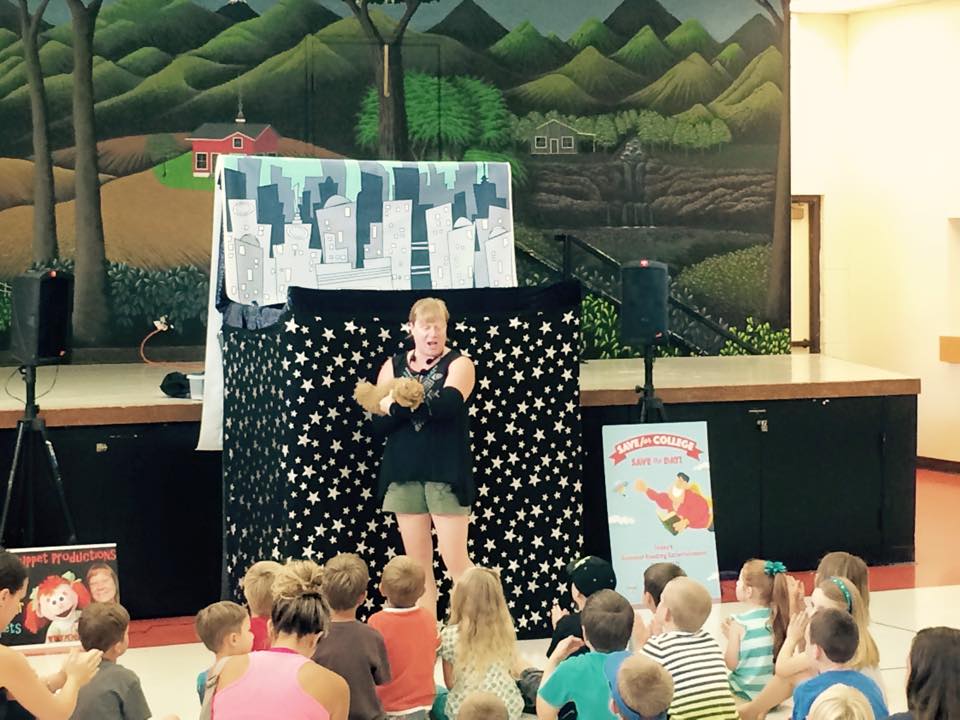  Tall stage: (I am 5foot 2 for reference) Back drop (tallest point) 7feet 5 inchesSide panels 3feetFront width 4 feet 8 inchesFront Height 5 feet 6 inchesIf this does not work I have a much shorter stage I can use too its tallest point is 6feet 3 inchesShorter stage: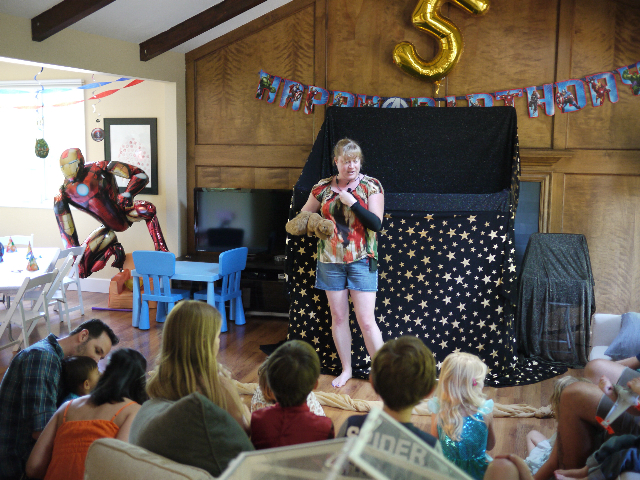 